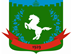 Томская область Томский районМуниципальное образование «Зональненское сельское поселение»ИНФОРМАЦИОННЫЙ БЮЛЛЕТЕНЬПериодическое официальное печатное издание, предназначенное для опубликованияправовых актов органов местного самоуправления Зональненского сельского поселенияи иной официальной информации                                                                                                                               Издается с 2005г.  п. Зональная Станция                                                                         	                  № 40 от 25.07.2023г.ТОМСКАЯ ОБЛАСТЬ         ТОМСКИЙ РАЙОНСОВЕТ ЗОНАЛЬНЕНСКОГО СЕЛЬСКОГО ПОСЕЛЕНИЯРЕШЕНИЕ №19п. Зональная станция                                 					                        « 25 » июля 2023 г.36-ое очередное собрание V-ого созыва О признании утратившим силу Решения Совета Зональненского сельского поселения №9 19.03.2019 №9 «О порядке размещения сведений о доходах, расходах, об имуществе и обязательствах имущественного характера депутатов Совета, их супруг (супругов) и несовершеннолетних детей на официальном сайте муниципального образования "Зональненское сельское поселение" и предоставления этих сведений средствам массовой информации для опубликования»В связи с изменениями действующего законодательства РФ, на основании Протеста прокурора Томского района Томской области, СОВЕТ  ЗОНАЛЬНЕНСКОГО СЕЛЬСКОГО  ПОСЕЛЕНИЯ  РЕШИЛ:Решение Совета Зональненского сельского поселения №9 от 19.03.2019 №9 «О порядке размещения сведений о доходах, расходах, об имуществе и обязательствах имущественного характера депутатов Совета, их супруг (супругов) и несовершеннолетних детей на официальном сайте муниципального образования "Зональненское сельское поселение" и предоставления этих сведений средствам массовой информации для опубликования» считать утратившим силу.Опубликовать данное решение в официальном издании «Информационный бюллетень муниципального образования «Зональненское сельское поселение» и разместить на официальном сайте Зональненского сельского поселения в сети Интернет (http://www.admzsp.ru).Настоящее решение вступает в силу со дня его официального опубликования.Председатель Совета Зональненского			сельского поселения                                                                                                Е.А.КоноваловаГлава поселения(Глава Администрации)                                                                                           Е.А.Коновалова